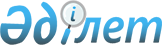 Техникалық және кәсіптік білім беру саласында көрсетілетін мемлекеттік қызметтер стандарттарын бекіту туралы
					
			Күшін жойған
			
			
		
					Қазақстан Республикасы Білім және ғылым министрінің 2015 жылғы 14 сәуірдегі № 200 бұйрығы. Қазақстан Республикасының Әділет министрлігінде 2015 жылы 28 мамырда № 11220 тіркелді. Күші жойылды - Қазақстан Республикасы Білім және ғылым министрінің 2020 жылғы 12 мамырдағы № 197 бұйрығымен
      Ескерту. Күші жойылды – ҚР Білім және ғылым министрінің 12.05.2020 № 197 (алғашқы ресми жарияланған күнінен кейін күнтізбелік он күн өткен соң қолданысқа енгізіледі) бұйрығымен.
      "Мемлекеттік көрсетілетін қызметтер туралы" 2013 жылғы 15 сәуірдегі Қазақстан Республикасының Заңының 10-бабының 1) тармақшасына сәйкес БҰЙЫРАМЫН:
      1. Қоса беріліп отырған:
      1) осы бұйрыққа 1-қосымшаға сәйкес "Техникалық және кәсіптік, орта білімнен кейінгі білім беру ұйымдарына құжаттар қабылдау" мемлекеттік көрсетілетін қызмет стандарты;
      2) осы бұйрыққа 2-қосымшаға сәйкес "Техникалық және кәсіптік білім беру ұйымдарындағы білім алушыларға жатақхана беру" мемлекеттік көрсетілетін қызмет стандарты;
      3) осы бұйрыққа 3-қосымшаға сәйкес "Техникалық және кәсіптік білім туралы құжаттардың телнұсқаларын беру" мемлекеттік көрсетілетін қызмет стандарты бекітілсін.
      Ескерту. 1-тармақ жаңа редакцияда – ҚР Білім және ғылым министрінің 18.05.2018 № 212 (алғашқы ресми жарияланған күнінен кейін күнтізбелік он күн өткен соң қолданысқа енгізіледі) бұйрығымен.


      2. Кәсіптік-техникалық және орта білімнен кейінгі білімді жаңғырту департаменті (Мадеев С.М.) белгіленген заңнамалық тәртіппен:
      1) осы бұйрықтың Қазақстан Республикасы Әділет министрлігінде мемлекеттік тіркелуін;
      2) осы бұйрықты Қазақстан Республикасы Әділет министрлігінде мемлекеттік тіркеуден өткеннен кейін ресми жариялауды;
      3) осы бұйрықты Қазақстан Республикасы Білім және ғылым министрлігінің ресми интернет-ресурсында орналастыруды қамтамасыз етсін.
      3. Осы бұйрықтың орындалуын бақылау Қазақстан Республикасының Білім және ғылым вице-министрі Е.Н. Иманғалиевке жүктелсін.
      4. Осы бұйрық алғашқы ресми жарияланған күнінен бастап күнтізбелік он күн өткен соң қолданысқа енгізіледі.
      "КЕЛІСІЛДІ"   
      Қазақстан Республикасы   
      Инвестициялар және даму министрі   
      _____________________ Ә Исекешев   
      "___"___________2015 жыл
      "КЕЛІСІЛДІ"   
      Қазақстан Республикасы   
      Экономика министрі   
      _____________________ Е. Досаев   
      "___"___________2015 жыл "Техникалық және кәсіптік, орта білімнен кейінгі білім беру ұйымдарына құжаттар қабылдау" мемлекеттік көрсетілетін қызмет стандарты
1. Жалпы ережелер
      1. "Техникалық және кәсіптік, орта білімнен кейінгі білім беру ұйымдарына құжаттар қабылдау" мемлекеттік көрсетілетін қызметі (бұдан әрі – мемлекеттік көрсетілетін қызмет).
      2. Мемлекеттік көрсетілетін қызмет стандартын Қазақстан Республикасы Білім және ғылым министрлігі (бұдан әрі – Министрлік) әзірледі.
      3. Мемлекеттік қызметті техникалық және кәсіптік, орта білімнен кейінгі білім беретін оқу орындары (бұдан әрі – көрсетілетін қызметті беруші) көрсетеді.
      Өтініштерді қабылдау және мемлекеттік қызмет көрсету нәтижелерін беру көрсетілетін қызметті берушінің кеңсесі арқылы жүзеге асырылады. 2. Мемлекеттік қызмет көрсету тәртібі
      4. Мемлекеттік қызмет көрсету мерзімдері:
      1) мыналарға түсетін көрсетілетін қызметті алушылар үшін көрсетілетін қызметті берушіге құжаттар топтамасы тапсырылған сәттен бастап:
      күндізгі оқу нысанына – 20 маусым мен 20 тамыз аралығында;
      сырттай (кешкі) оқу нысанына – 20 маусым мен 20 қыркүйек аралығында;
      2) көрсетілетін қызметті алушының құжаттар топтамасын тапсыруы үшін күтудің рұқсат етілген ең ұзақ уақыты – 15 минут;
      3) қызмет көрсетудің рұқсат етілген ең ұзақ уақыты – 15 минут. 
      5. Мемлекеттік қызмет көрсету нысаны: қағаз түрінде.
      6. Мемлекеттік қызмет көрсету нәтижесі мемлекеттік көрсетілетін қызмет стандартына 1-қосымшаға сәйкес техникалық және кәсіптік, орта білімнен кейінгі білім беретін оқу орнына құжаттардың қабылданғаны туралы қолхат болып табылады.
      Мемлекеттік қызмет беру нәтижесі: қағаз жүзінде.
      Мемлекеттік қызмет көрсету нәтижесін беру нысаны: қағаз жүзінде.
      7. Мемлекеттік қызмет жеке тұлғаларға (бұдан әрі – көрсетілетін қызметті алушы) тегін көрсетіледі.
      8. Көрсетілетін қызметті берушінің жұмыс кестесі: Қазақстан Республикасының еңбек заңнамасына сәйкес демалыс және мереке күндерін қоспағанда, дүйсенбіден бастап сенбіні қоса алғанда көрсетілетін қызмет берушінің белгіленген жұмыс кестесіне сәйкес, сағат 13.00-ден сағат 14.30-ге дейін түскі үзіліспен сағат 9.00-ден сағат 18.00-ге дейін.
      Алдын ала жазылу және жеделдетіп қызмет көрсету көзделмеген.
      9. Көрсетілетін қызметті алушы көрсетілетін қызметті берушіге өтініш берген кезде мемлекеттік қызметті көрсету үшін қажетті құжаттар тізбесі:
      1) қабылдау туралы еркін нысандағы өтініш;
      2) білімі туралы құжаттың түпнұсқасы;
      3) 3x4 см көлеміндегі 4 дана фотосурет;
      4) Қазақстан Республикасы Денсаулық сақтау министрінің міндетін атқарушының 2010 жылғы 23 қарашадағы № 907 бұйрығымен бекітілген (Нормативтік құқықтық актілерді мемлекеттік тіркеу тізілімінде № 6697 болып тіркелген) флюросуреті қоса берілген 086-У нысанындағы медициналық анықтама (І және ІІ топтағы мүгедектер мен бала жасынан мүгедектер үшін медициналық-әлеуметтік сараптаманың қорытындысы);
      5) ұлттық бірыңғай тестілеудің немесе кешенді тестілеудің сертификаты (бар болса);
      6) жеке басын куәландыратын құжат (тұлғаны салыстыру үшін).
      Көрсетілетін қызметті алушының жеке басын куәландыратын құжаттарды жеке өзі немесе заңды өкілдері ұсынады.
      Көрсетілетін қызметті алушылар – шетелдіктер және азаматтығы жоқ адамдар олардың мәртебесін айқындайтын, тұрғылықты жері бойынша тіркелгендігі туралы белгісі бар құжатты ұсынады:
      1) шетелдік – шетелдіктің Қазақстан Республикасында тұруға ықтиярхаты;
      2) азаматтығы жоқ тұлға – азаматтығы жоқ тұлғаның куәлігі;
      3) босқын – босқын куәлігі;
      4) пана іздеуші тұлға – пана іздеуші тұлғаның куәлігі;
      5) оралман – оралман куәлігі.
      Көрсетілетін қызметті алушыға осы мемлекеттік көрсетілетін қызмет стандартына қосымшаға сәйкес нысан бойынша құжаттардың қабылданғаны туралы қолхат беріледі, онда:
      1) тапсырылған құжаттардың тізбесі;
      2) құжаттарды қабылдап алған қызметкердің тегі, аты, әкесінің аты (бар болса), лауазымы, сондай-ақ байланыс деректері көрсетіледі.
      9-1. Көрсетілетін қызметті беруші мемлекеттік қызметті көрсетуден мынадай негіздер бойынша бас тартады:
      1) көрсетілетін қызметті алушының мемлекеттік көрсетілетін қызметті алу үшін ұсынған құжаттарының және (немесе) олардағы деректердің (мәліметтердің) анық еместігінің анықталуы;
      2) көрсетілетін қызметті алушының мемлекеттік қызметті көрсету үшін қажетті ұсынылған құжаттардың Қазақстан Республикасы Үкіметінің 2012 жылғы 19 қаңтардағы № 130 қаулысымен бекітілген Техникалық және кәсіптік білімнің білім беру бағдарламаларын іске асыратын білім беру ұйымдарына оқуға қабылдаудың үлгі қағидаларында және Қазақстан Республикасы Үкіметінің 2012 жылғы 30 қаңтардағы № 174 қаулысымен бекітілген Орта білімнен кейінгі білімнің білім беру бағдарламаларын іске асыратын білім беру ұйымдарына оқуға қабылдаудың үлгі қағидаларында белгіленген талаптарға сәйкес келмеуі.
      Көрсетілетін қызметті беруші мемлекеттік қызмет көрсетуден бас тартқан кезде көрсетілетін қызметті алушыға бас тартудың себептерін көрсете отырып, жауап жібереді.
      Көрсетілетін қызметті алушы мемлекеттік қызметті көрсетуден бас тарту себептерін жойған жағдайда, осы мемлекеттік көрсетілетін қызмет стандартында белгіленген тәртіппен мемлекеттік көрсетілетін қызметті алу үшін көрсетілетін қызметті алушының қайта жүгінуіне болады.
      Ескерту. 2-тарау 9-1-тармақпен толықтырылды – ҚР Білім және ғылым министрінің 18.05.2018 № 212 (алғашқы ресми жарияланған күнінен кейін күнтізбелік он күн өткен соң қолданысқа енгізіледі) бұйрығымен.


      9-2 Көрсетілетін қызметті алушы осы мемлекеттік көрсетілетін қызмет стандартының 9-тармағында көзделген Тізбеге сәйкес құжаттар топтамасын толық ұсынбаған жағдайда, Мемлекеттік корпорация қызметкері өтінішті қабылдаудан бас тартады және осы мемлекеттік көрсетілетін қызмет стандартына 3-қосымшаға сәйкес нысан бойынша құжаттарды қабылдаудан бас тарту туралы қолхат береді.
      Ескерту. 2-тарау 9-2-тармақпен толықтырылды – ҚР Білім және ғылым министрінің 18.05.2018 № 212 (алғашқы ресми жарияланған күнінен кейін күнтізбелік он күн өткен соң қолданысқа енгізіледі) бұйрығымен.

 3. Мемлекеттік қызмет көрсету мәселелері бойынша көрсетілетін қызметті берушінің және (немесе) оның лауазымды адамдарының шешімдеріне, әрекетіне (әрекетсіздігіне) шағымдану тәртібі
      10. Мемлекеттік қызметтер көрсету мәселелері бойынша көрсетілетін қызметті берушінің және (немесе) оның лауазымды адамдарының әрекетіне (әрекетсіздігіне) шағымдану кезінде шағым жазбаша түрде:
      осы мемлекеттік көрсетілетін қызмет стандартының 12-тармағында көрсетілген мекенжай бойынша Министрлік басшысының не оны алмастыратын адамның атына;
      осы мемлекеттік көрсетілетін қызмет стандартының 12-тармағында көрсетілген мекенжайлар бойынша көрсетілетін қызметті беруші басшысының атына, сондай-ақ республикалық маңызы бар қаланың және астананың, ауданның (облыстық маңызы бар қаланың) тиісті жергілікті атқарушы органдары (бұдан әрі – ЖАО) басшысының атына беріледі.
      Шағымды қабылдаған адамның тегі және аты-жөні, берілген шағымға жауап алу мерзімі мен орны көрсетіле отырып, Министрліктің кеңсесінде тіркеу (мөртабан, кіріс нөмірі және күні) шағымның қабылданғанын растау болып табылады.
      Көрсетілетін қызметті алушының мемлекеттік қызмет көрсету мәселелері бойынша көрсетілетін қызметті берушінің Министрліктің атына келіп түскен шағымы тіркелген күнінен бастап бес жұмыс күні ішінде қаралуға жатады.
      Көрсетілген мемлекеттік қызмет нәтижелерімен келіспеген жағдайда, көрсетілетін қызметті алушы мемлекеттік қызметтер көрсету сапасын бағалау және бақылау жөніндегі уәкілетті органға шағыммен жүгіне алады.
      Мемлекеттік қызметтер көрсету сапасын бағалау және бақылау жөніндегі уәкілетті органның атына келіп түскен көрсетілетін қызметті алушының шағымы тіркелген күнінен бастап он бес жұмыс күні ішінде қаралуға жатады.
      11. Көрсетілген мемлекеттік қызмет нәтижелерімен келіспеген жағдайда көрсетілетін қызметті алушының Қазақстан Республикасының заңнамасында белгіленген тәртіппен сотқа жүгінуге құқығы бар. 4. Мемлекеттік қызмет көрсетудің ерекшеліктерін ескере отырып қойылатын өзге де талаптар
      12. Мемлекеттік қызмет көрсету орындарының мекенжайлары Министрліктің www.edu.gov.kz интернет-ресурсында:
      1) 01000, Астана қаласы, Орынбор көшесі, 8
      телефон: +7 (7172)742-425
      e-mail: pressa@edu.gov.kz.
      2) мемлекеттік қызмет көрсету стандартына 2-қосымшада көрсетілген тізімге сәйкес ЖАО-ның интернет-ресурстарында орналастырылған.
      13. Көрсетілетін қызметті алушының мемлекеттік қызмет көрсету тәртібі және мәртебесі туралы ақпаратты қашықтықтан қол жеткізу режимінде порталдағы мемлекеттік қызмет көрсету мәселелері жөніндегі анықтама қызметтерінің бірыңғай байланыс орталығы арқылы алу мүмкіндігі бар.
      Ескерту. 13-тармақ жаңа редакцияда – ҚР Білім және ғылым министрінің 18.05.2018 № 212 (алғашқы ресми жарияланған күнінен кейін күнтізбелік он күн өткен соң қолданысқа енгізіледі) бұйрығымен.


      14. Мемлекеттік қызмет көрсету мәселелері жөніндегі анықтама қызметтерінің байланыс телефондары Министрліктің www.edu.gov.kz интернет-ресурсында орналастырылған және Бірыңғай байланыс орталығы: 8-800-080-7777, 1414.
      Ескерту. 14-тармақ жаңа редакцияда – ҚР Білім және ғылым министрінің 18.05.2018 № 212 (алғашқы ресми жарияланған күнінен кейін күнтізбелік он күн өткен соң қолданысқа енгізіледі) бұйрығымен.


      Нысан Көрсетілетін қызметті алушыдан құжаттардың
алынғаны туралы қолхат
      Оқу орны ____________________________________________________________
      (оқу орнының атауы)
      _____________________________________________________________________
      (елді мекен, аудан, қала және облыс атауы)
      Құжаттардың қабылданғаны туралы № _________ қолхат
      _____________________________ мынадай құжаттар алынды:
      (көрсетілетін қызметті алушының Т.А.Ә. (бар болса)
      1. Өтініш
      2. __________________________________________________________________
      _______________________________________________
      _______________________________________________
      Қабылдады Т.А.Ә. (бар болса) _________ (қолы)
      20__ ж. "__" _____________ Облыстық, Астана және Алматы қалалары білім басқармаларының тізімі Техникалық және кәсіптік білім беру ұйымдарындағы білім алушыларға жатақхана беру
      Ескерту. Стандарттың тақырыбы жаңа редакцияда – ҚР Білім және ғылым министрінің 18.05.2018 № 212 (алғашқы ресми жарияланған күнінен кейін күнтізбелік он күн өткен соң қолданысқа енгізіледі) бұйрығымен. 1. Жалпы ережелер
      1. "Техникалық және кәсіптік білім беру ұйымдарындағы білім алушыларға жатақхана беру" мемлекеттік көрсетілетін қызметі (бұдан әрі - мемлекеттік көрсетілетін қызмет).
      Ескерту. 1-тармақ жаңа редакцияда – ҚР Білім және ғылым министрінің 18.05.2018 № 212 (алғашқы ресми жарияланған күнінен кейін күнтізбелік он күн өткен соң қолданысқа енгізіледі) бұйрығымен.


      2. Мемлекеттік көрсетілетін қызмет стандартын Қазақстан Республикасы Білім және ғылым министрлігі (бұдан әрі - Министрлік) әзірледі.
      3. Мемлекеттік қызметті жатақханасы бар техникалық және кәсіптік білім беру ұйымдары (бұдан әрі – көрсетілетін қызметті беруші) көрсетеді.
      Өтініштерді қабылдау және мемлекеттік қызмет көрсету нәтижелерін беру көрсетілетін қызметті берушінің кеңсесі арқылы жүзеге асырылады. 2. Мемлекеттік қызмет көрсету тәртібі
      4. Мемлекеттік қызмет көрсету мерзімдері:
      1) техникалық және кәсіптік білім беру ұйымдарындағы білім алушылар (бұдан әрі - көрсетілетін қызметті алушы) көрсетілетін қызметті берушіге құжаттар топтамасын тапсырған сәттен бастап – 10 жұмыс күні;
      2) көрсетілетін қызметті алушының құжаттар топтамасын тапсыруы үшін күтудің рұқсат етілген ең ұзақ уақыты – 15 минут;
      3) көрсетілетін қызметті алушыға қызмет көрсетудің рұқсат етілген ең ұзақ уақыты – 30 минут.
      Ескерту. 4-тармақ жаңа редакцияда – ҚР Білім және ғылым министрінің 18.05.2018 № 212 (алғашқы ресми жарияланған күнінен кейін күнтізбелік он күн өткен соң қолданысқа енгізіледі) бұйрығымен.


      5. Мемлекеттік қызмет көрсету нысаны: қағаз түрінде.
      6. Мемлекеттік қызмет көрсету нәтижесі - техникалық және кәсіптік білім беру ұйымдарындағы білім алушыларға осы мемлекеттік көрсетілетін қызмет стандартына 1-қосымшаға сәйкес нысан бойынша жатақхана беру туралы жолдама.
      Ескерту. 6-тармақ жаңа редакцияда – ҚР Білім және ғылым министрінің 18.05.2018 № 212 (алғашқы ресми жарияланған күнінен кейін күнтізбелік он күн өткен соң қолданысқа енгізіледі) бұйрығымен.


      7. Мемлекеттік қызмет тегін көрсетіледі.
      8. Көрсетілетін қызметті берушінің жұмыс кестесі Қазақстан Республикасының еңбек заңнамасына сәйкес демалыс және мереке күндерін қоспағанда, дүйсенбі мен сенбіні қоса алғанда сағат 13.00-ден 14.30-ға дейінгі түскі үзіліспен сағат 9.00-ден 18.30-ға дейін.
      Алдын ала жазу және жедел қызмет көрсету көзделмеген.
      9. Көрсетілетін қызметті алушы көрсетілетін қызметті берушіге жүгінген кезде мемлекеттік қызметті көрсету үшін қажетті құжаттар тізбесі:
      1) осы стандартқа 2-қосымшаға сәйкес нысан бойынша ұйым басшысының атына жатақханадан орын беру туралы өтініш;
      2) отбасы болған жағдайда, отбасының құрамы туралы анықтама;
      3) ата-анасының (ата-аналарының) қайтыс болуы туралы куәліктің көшірмесі (жетім балалар үшін);
      4) отбасында 4 немесе одан да көп баланың болуы туралы анықтама (көпбалалы отбасылардан шыққан балалар үшін);
      5) Қазақстан Республикасы Денсаулық сақтау және әлеуметтік даму министрінің 2014 жылғы 1 сәуірдегі № 142-І бұйрығымен (Нормативтік құқықтық актілерді мемлекеттік тіркеу тізілімінде № 9377 болып тіркелген) бекітілген нысан бойынша мүгедектігін растау туралы анықтама;
      6) мемлекеттік атаулы әлеуметтік көмек алу үшін құқықты растау туралы анықтама немесе жан басына шаққандағы орташа табысы күнкөріс деңгейінен төмен отбасылардан шыққан балалар үшін атаулы әлеуметтік көмек көрсетудің жоқтығы туралы анықтама;
      7) жеке басын куәландыратын құжат (салыстыру үшін).
      Құжаттардың қабылданғанын растау құжаттарды қабылдаған адамның тегі мен аты-жөні, сондай-ақ мөртаңба, кіріс нөмірі және күні көрсетіле отырып, қолхат беру болып табылады.
      9-1. Көрсетілетін қызметті беруші мемлекеттік қызметті көрсетуден мынадай негіздер бойынша бас тартады:
      1) көрсетілетін қызметті алушының мемлекеттік көрсетілетін қызметті алу үшін ұсынған құжаттарының және (немесе) олардағы деректердің (мәліметтердің) анық еместігінің анықталуы;
      2) көрсетілетін қызметті алушының мемлекеттік қызмет көрсету үшін қажетті ұсынылған құжаттардың Қазақстан Республикасы Білім және ғылым министрінің 2016 жылғы 22 қаңтардағы № 66 бұйрығымен (Нормативтік құқықтық актілерді мемлекеттік тіркеу тізімінде № 13487 болып тіркелген) бекітілген Мемлекеттік білім беру ұйымдарының жатақханаларындағы орындарды бөлу қағидаларында белгіленген талаптарына сәйкес келмеуі.
      Көрсетілетін қызметті беруші мемлекеттік қызметтер көрсетуден бас тартқан кезде көрсетілетін қызметті алушыға бас тартудың себептерін көрсете отырып жауап жібереді.
      Көрсетілетін қызметті алушы мемлекеттік қызметті көрсетуден бас тарту себептерін жойған жағдайда, белгіленген тәртіппен мемлекеттік көрсетілетін қызметті алу үшін көрсетілетін қызметті алушының қайта жүгінуіне болады.
      Ескерту. 2-тарау 9-1-тармақпен толықтырылды – ҚР Білім және ғылым министрінің 18.05.2018 № 212 (алғашқы ресми жарияланған күнінен кейін күнтізбелік он күн өткен соң қолданысқа енгізіледі) бұйрығымен.


      9-2. Көрсетілетін қызметті алушы осы мемлекеттік көрсетілетін қызмет стандартының 9-тармағында көзделген Тізбеге сәйкес құжаттар топтамасын толық ұсынбаған жағдайда, Мемлекеттік корпорация қызметкері өтінішті қабылдаудан бас тартады және осы мемлекеттік көрсетілетін қызмет стандартына 3-қосымшаға сәйкес нысан бойынша құжаттарды қабылдаудан бас тарту туралы қолхат береді.
      Ескерту. 2-тарау 9-1-тармақпен толықтырылды – ҚР Білім және ғылым министрінің 18.05.2018 № 212 (алғашқы ресми жарияланған күнінен кейін күнтізбелік он күн өткен соң қолданысқа енгізіледі) бұйрығымен.

 3. Мемлекеттік қызмет көрсету мәселелері бойынша көрсетілетін қызметті берушінің және (немесе) оның лауазымды адамдарының шешімдеріне, әрекетіне (әрекетсіздігіне) шағымдану тәртібі
      10. Мемлекеттік қызмет көрсету мәселелері бойынша көрсетілетін қызметті берушінің және (немесе) оның лауазымды адамдарының шешімдеріне, әрекетiне (әрекетсiздiгiне) шағымдану: шағым жазбаша түрде:
      мемлекеттік көрсетілетін қызмет стандартының 12-тармағында көрсетілген мекенжай бойынша Министрлік басшысының не оны алмастыратын адамның атына;
      осы мемлекеттік көрсетілетін қызмет стандартының 12-тармағында көрсетілген мекенжай бойынша көрсетілетін қызметті берушінің басшысының, сондай-ақ республикалық маңызы бар қаланың және астананың, ауданның (облыстық маңызы бар қаланың) жергілікті атқарушы органы басшысының атына беріледі.
      Шағымды қабылдаған адамның тегі мен аты-жөні, берілген шағымға жауап алу мерзімі мен орны көрсетіліп, Министрліктің, көрсетілетін қызметті берушінің кеңсесінде тіркелуі (мөртаңба, кіріс нөмірі мен күні) шағымның қабылданғанын растау болып табылады.
      Министрліктің, көрсетілетін қызметті берушінің, жергілікті атқарушы органның мекенжайына келіп түскен көрсетілетін қызметті алушының мемлекеттік қызмет көрсету мәселелері бойынша шағымы тіркелген күнінен бастап бес жұмыс күні ішінде қарауға жатады.
      Көрсетілген мемлекеттік қызметтің нәтижелерімен келіспеген жағдайда, көрсетілетін қызметті алушы мемлекеттік қызмет көрсету сапасын бағалау және бақылау жөніндегі уәкілетті органға шағыммен жүгіне алады.
      Мемлекеттік қызмет көрсету сапасын бағалау және бақылау жөніндегі уәкілетті органның мекенжайына келіп түскен көрсетілетін қызметті алушының шағымы тіркелген күнінен бастап он бес жұмыс күні ішінде қарауға жатады.
      11. Көрсетілген мемлекеттік қызмет нәтижелерімен келіспеген жағдайда, көрсетілетін қызметті алушы Қазақстан Республикасының заңнамасында белгіленген тәртіппен сотқа жүгінуге құқылы. 4. Мемлекеттік қызмет көрсетудің ерекшеліктері ескеріле отырып қойылатын өзге де талаптар
      12. Мемлекеттiк қызмет көрсету орындарының мекенжайлары:
      1) Министрліктің интернет-ресурсында: 010000, Астана қаласы, Орынбор көшесі 8, www.edu.gov.kz;
      e-mail: pressa@edu.gov.kz;
      2) осы мемлекеттік көрсетілетін қызмет стандартына 3-қосымшада көрсетілген тізімге сәйкес жергілікті атқарушы органдардың интернет-ресурстарында орналастырылған.
      13. Көрсетілетін қызметті алушының мемлекеттік қызмет көрсету тәртібі және мәртебесі туралы ақпаратты қашықтықтан қол жеткізу режимінде порталдағы мемлекеттік қызмет көрсету мәселелері жөніндегі анықтама қызметтерінің бірыңғай байланыс орталығы арқылы алу мүмкіндігі бар.
      Ескерту. 13-тармақ жаңа редакцияда – ҚР Білім және ғылым министрінің 18.05.2018 № 212 (алғашқы ресми жарияланған күнінен кейін күнтізбелік он күн өткен соң қолданысқа енгізіледі) бұйрығымен.


      14. Мемлекеттік қызмет көрсету мәселелері жөніндегі анықтама қызметтерінің байланыс телефондары Министрліктің www.edu.gov.kz интернет-ресурсында орналастырылған және Бірыңғай байланыс орталығы: 8-800-080-7777, 1414.
      Ескерту. 14-тармақ жаңа редакцияда – ҚР Білім және ғылым министрінің 18.05.2018 № 212 (алғашқы ресми жарияланған күнінен кейін күнтізбелік он күн өткен соң қолданысқа енгізіледі) бұйрығымен.


      Ескерту. 1-қосымшаның жоғарғы оң жақ бұрышы жаңа редакцияда – ҚР Білім және ғылым министрінің 18.05.2018 № 212 (алғашқы ресми жарияланған күнінен кейін күнтізбелік он күн өткен соң қолданысқа енгізіледі) бұйрығымен.
      нысан Техникалық және кәсіптік білім беру ұйымдарында
білім алушыларға жатақханалар беру туралы жолдама
      _____________________________________________________________________
      (техникалық және кәсіптік білім беру ұйымының атауы және мекенжайы)
      Азамат (-ша) ________________________________________________________
      /тегі, аты, әкесінің аты (бар болса)
      № ___жатақханаға орналасуға жіберемін.
      Жатақхананың мекенжайы ______________________________________________
      20___ ж. "____" _________ cағатта ___ келуді ұсынамын.
      Директор __________
      (қолы)
      20___ ж. "____" _________
      М.О.
      Ескерту. 2-қосымшаның жоғарғы оң жақ бұрышы жаңа редакцияда – ҚР Білім және ғылым министрінің 18.05.2018 № 212 (алғашқы ресми жарияланған күнінен кейін күнтізбелік он күн өткен соң қолданысқа енгізіледі) бұйрығымен.
      Нысан
      ______________________________ директоры
      _________________________________________
      (оқу орны директорының Т.А.Ә. (бар болса)
      _______________________ мамандығы бойынша
      _________________________________ тобының
      студенті ________________________________
                 Т.А.Ә. (бар болса)          Өтініш
      Маған жатақханадан бір орын бөлуіңізді сұраймын.
      Келу орны____________________________________________________________
      20 ж. " " _______                                       /қолы/
      Ескерту. 3-қосымшаның жоғарғы оң жақ бұрышы жаңа редакцияда – ҚР Білім және ғылым министрінің 18.05.2018 № 212 (алғашқы ресми жарияланған күнінен кейін күнтізбелік он күн өткен соң қолданысқа енгізіледі) бұйрығымен. Облыстық, Астана және Алматы қалалары білім басқармаларының тізімі "Техникалық және кәсіптік білім туралы құжаттардың телнұсқаларын беру" мемлекеттік көрсетілетін қызмет стандарты
      Ескерту. Стандарт жаңа редакцияда - ҚР Білім және ғылым министрінің 22.01.2016 № 63 (01.03.2016 бастап қолданысқа енгізіледі) бұйрығымен.  1. Жалпы ережелер
      1. "Техникалық және кәсіптік білім туралы құжаттардың телнұсқаларын беру" мемлекеттік көрсетілетін қызметі (бұдан әрі - мемлекеттік көрсетілетін қызмет)
      2. Мемлекеттік көрсетілетін қызмет стандартын Қазақстан Республикасы Білім және ғылым министрлігі (бұдан әрі - Министрлік) әзірледі.
      3. Мемлекеттік көрсетілетін қызметті техникалық және кәсіптік білім беру ұйымдары (бұдан әрі - көрсетілетін қызметті беруші) көрсетеді.
      Өтініштерді қабылдау және мемлекеттік қызмет көрсету нәтижелерін беру:
      1) көрсетілетін қызметті берушінің кеңсесі;
      2) "Азаматтарға арналған үкімет" мемлекеттік корпорациясы" коммерциялық емес акционерлік қоғамы" (бұдан әрі - Мемлекеттік корпорация) арқылы жүзеге асырылады.
      Ескерту. 3-тармақ жаңа редакцияда – ҚР Білім және ғылым министрінің 18.05.2018 № 212 (алғашқы ресми жарияланған күнінен кейін күнтізбелік он күн өткен соң қолданысқа енгізіледі) бұйрығымен.

 2. Мемлекеттік қызметті көрсету тәртібі
      4. Мемлекеттік қызметті көрсету мерзімдері:
      1) көрсетілетін қызметті берушіге және Мемлекеттік корпорацияға қажетті құжаттарды тапсырған сәттен бастап - 20 күнтізбелік күн; 
      Мемлекеттік корпорацияға жүгінген жағдайда қабылдау күні мемлекеттік қызмет көрсету мерзіміне кірмейді.
      2) көрсетілетін қызметті алушының көрсетілетін қызметті берушіге құжаттарды тапсыру үшін күтудің рұқсат етілген ең ұзақ уақыты - 10 минут, Мемлекеттік корпорацияда - 15 минут;
      3) көрсетілген қызметті берушіде көрсетілген қызметті алушыға қызмет көрсетудің рұқсат етілген ең ұзақ уақыты - 30 минут, Мемлекеттік корпорацияда - 20 минут. 
      5. Мемлекеттік қызмет көрсету нысаны: қағаз жүзінде.
      6. Мемлекеттік қызметті көрсету нәтижесі - техникалық және кәсіптік білім туралы құжаттардың телнұсқасы.
      Мемлекеттік қызмет нәтижесін беру нысаны: қағаз жүзінде.
      7. Мемлекеттік қызмет жеке тұлғаларға (бұдан әрі - қызмет алушы) тегін көрсетіледі.
      8. Жұмыс кестесі:
      1) көрсетілетін қызметті берушіде - Қазақстан Республикасының заңнамасына сәйкес жексенбі және мереке күндерін қоспағанда, дүйсенбіден бастап сенбіні қоса алғанда, сағат 13.00-ден 14.00-ге дейінгі түскі үзіліспен, сағат 9.00-ден сағат 18.00-ге дейін көрсетілетін қызметті берушінің белгіленген жұмыс кестесіне сәйкес;
      2) Мемлекеттік корпорацияда - еңбек заңнамасына сәйкес, жексенбі және мереке күндерін қоспағанда, дүйсенбіден бастап сенбіні қоса алғанда, түскі үзіліссіз сағат 9.00-ден сағат 20.00-ге дейін белгіленген жұмыс кестесіне сәйкес.
      Мемлекеттік қызмет көрсетілетін қызметті алушының таңдауы бойынша көрсетіледі, қабылдау жеделдетіп қызмет көрсетусіз "электрондық кезек күту" тәртібінде жүзеге асырылады, электрондық кезекті Қазақстан Республикасының электрондық үкімет порталы (бұдан әрі - Портал) арқылы броньдауға болады.
      9. Көрсетілетін мемлекеттік қызметті алушы жүгінген кезде мемлекеттік қызметті көрсету үшін қажетті құжаттар тізбесі:
      көрсетілетін қызметті берушіге:
      1) осы мемлекеттік көрсетілетін қызмет стандартына 1-қосымшаға сәйкес нысан бойынша білім туралы құжаттың жоғалу мән-жайлары немесе басқа да себептері (тегінің, атының, әкесі атының (бар болған жағдайда) өзгеруі, құжаттардың қабылданғанын растау жарамсыздығы немесе оны толтыру кезіндегі қателер) баяндалған өтініш;
      2) жеке басын куәландыратын құжат (салыстыру үшін).
      Құжаттарды қабылдаған адамның тегі және аты-жөні, сондай-ақ, мөртабан, кіріс нөмірі және күні көрсетіле отырып, осы мемлекеттік көрсетілетін қызмет стандарына 2-қосымшаға сәйкес нысан бойынша құжаттардың қабылданғаны туралы қолхат беру болып табылады.
      Мемлекеттік корпорацияға:
      1) осы мемлекеттік көрсетілетін қызмет стандартына 1-қосымшаға сәйкес нысан бойынша техникалық және кәсіптік, орта білімнен кейінгі білім оқу орны басшысының атына өтініш, онда білім туралы құжаттың жоғалу мән-жайлары немесе басқа да себептері (тегінің, атының, әкесі атының (бар болған жағдайда) өзгеруі, жарамсыздығы немесе оны толтыру кезіндегі қателер) баяндалады; 
      2) жеке басын куәландыратын құжат (салыстыру үшін).
      Техникалық және кәсіптік білім беретін оқу орны таратылған жағдайда көрсетілетін қызметті алушы техникалық және кәсіптік білім беретін оқу орнының орналасқан жеріндегі мұрағатқа жүгінеді.
      Осы мемлекеттік көрсетілетін қызмет стандартының 9-тармағында көрсетілген құжаттарды Мемлекеттік корпорацияға тапсырған жағдайда көрсетілетін қызметті алушыға осы стандартқа 2-қосымшаға сәйкес нысан бойынша құжаттардың қабылданғаны туралы қолхат беріледі.
      Мемлекеттік корпорацияда дайын құжаттарды беру көрсетілетін қызметті алушы жеке басын куәландыратын құжатты көрсеткен жағдайда жүзеге асырылады.
      Мемлекеттік корпорация мемлекеттік қызмет көрсету нәтижесін бір ай ішінде сақтауды қамтамасыз етеді, содан кейін оларды әрі қарай сақтау үшін көрсетілетін қызметті берушіге тапсырады.
      Көрсетілетін қызметті алушы бір ай өткеннен кейін жүгінген жағдайда Мемлекеттік корпорация сұрауы бойынша көрсетілетін қызметті беруші көрсетілетін қызметті алушыға беру үшін Мемлекеттік корпорацияға дайын құжаттарды жібереді.
      Мемлекеттік ақпараттық ресурс болып табылатын көрсетілетін қызметті алушының жеке басын растайтын құжаттың мәліметтерін Мемлекеттік корпорация қызметкері "Электрондық үкімет" шлюзы арқылы тиісті мемлекеттік ақпараттық жүйелерден алады.
      Көрсетілетін қызметті алушы Мемлекеттік корпорация беретін нысан бойынша, егер Қазақстан Республикасының заңдарында өзгеше көзделмесе, ақпараттық жүйелердегі заңмен қорғалатын құпия мәліметтерді пайдалануға жазбаша келісімін береді.
      Көрсетілетін қызметті алушылардан ақпараттық жүйелерден алуға болатын құжаттарды талап етуге жол берілмейді.
      10. Көрсетілетін қызметті беруші мемлекеттік қызметті көрсетуден мынадай негіздер бойынша бас тартады:
      1) көрсетілетін қызметті алушының мемлекеттік көрсетілетін қызметті алу үшін ұсынған құжаттарының және (немесе) олардағы деректердің (мәліметтердің) анық еместігінің анықталуы;
      2) көрсетілетін қызметті алушының және (немесе) мемлекеттік қызмет көрсету үшін қажетті ұсынылған материалдардың, объектілердің, деректердің және мәліметтердің Қазақстан Республикасы Білім және ғылым министрінің 2015 жылғы 28 қаңтардағы № 39 бұйрығымен (Нормативтік құқықтық актілерді мемлекеттік тіркеу тізілімінде № 10348 болып тіркелген) бекітілген Білім туралы мемлекеттік үлгідегі құжаттардың түрлері мен нысандарын және оларды беру қағидаларында белгіленген талаптарға сәйкес келмеуі.
      Көрсетілетін қызметті беруші немесе Мемлекеттік корпорация қызметкері мемлекеттік қызмет көрсетуден бас тартқан жағдайда осы стандартқа 3-қосымшаға сәйкес нысан бойынша құжаттарды қабылдаудан бас тартылғаны туралы қолхат береді.
      Көрсетілетін қызметті алушы мемлекеттік қызметті көрсетуден бас тарту себептерін жойған жағдайда, Қазақстан Республикасының заңнамасында белгіленген тәртіппен көрсетілетін мемлекеттік қызметті алу үшін көрсетілетін қызметті алушының қайта жүгінуіне болады.
      Ескерту. 10-тармақ жаңа редакцияда – ҚР Білім және ғылым министрінің 18.05.2018 № 212 (алғашқы ресми жарияланған күнінен кейін күнтізбелік он күн өткен соң қолданысқа енгізіледі) бұйрығымен.

 3. Мемлекеттік қызмет көрсету мәселелері бойынша "Мемлекеттік корпорациясы" коммерциялық емес акционерлік қоғамы" және (немесе) олардың қызметкерлерінің шешімдеріне, әрекеттеріне (әрекетсіздігіне) шағымдану тәртібі.
      11. Көрсетілетін қызметті берушінің және (немесе) оның лауазымды адамдарының, Мемлекеттік корпорацияның мемлекеттік қызмет көрсету мәселелері бойынша шешімдеріне, әрекеттеріне (әрекетсіздігіне) шағым жазбаша түрде: 
      осы мемлекеттік көрсетілетін қызмет стандартының 14-тармағында көрсетілген мекенжай бойынша Министрлік басшысының немесе оны алмастыратын адамның атына;
      осы мемлекеттік көрсетілетін қызмет стандартының 14-тармағында көрсетілген мекенжайлар бойынша көрсетілетін қызметті беруші басшысының, сондай-ақ республикалық маңызы бар қаланың және астананың, ауданның (облыстық маңызы бар қаланың) тиісті жергілікті атқарушы органының атына беріледі.
      Шағымды қабылдаған адамның тегі және аты-жөні, берілген шағымға жауап алу мерзімі мен орны көрсетіле отырып, Министрліктің, көрсетілетін қызметті берушінің кеңсесінде, Мемлекеттік корпорацияда тіркеу (мөртабан, кіріс нөмірі және тіркеу күні шағымның екінші данасына немесе шағымның ілеспе хатына қойылады) шағымның қабылданғанын растау болып табылады.
      Көрсетілетін қызметті алушының шағымында оның тегі, аты, әкесінің аты, пошталық мекенжайы, байланыс телефоны көрсетіледі.
      Көрсетілетін қызметті алушының Министрліктің, көрсетілетін қызметті берушінің немесе Мемлекеттік корпорация мекенжайына келіп түскен шағымы тіркелген күнінен бастап 5 (бес) жұмыс күні ішінде қаралуға жатады. Шағымның қаралу нәтижесі туралы дәлелді жауап көрсетілетін қызметті алушыға пошта арқылы жіберіледі немесе көрсетілетін қызметті берушінің кеңсесінде немесе Мемлекеттік корпорацияда қолма-қол беріледі.
      Көрсетілген мемлекеттік қызмет нәтижелерімен келіспеген жағдайда, көрсетілетін қызметті алушы мемлекеттік қызмет көрсету сапасын бағалау және бақылау жөніндегі уәкілетті органға шағыммен жүгіне алады.
      Мемлекеттік қызмет көрсету сапасын бағалау және бақылау жөніндегі уәкілетті органның атына келіп түскен көрсетілетін қызметті алушының шағымы тіркелген күннен бастап он бес жұмыс күні ішінде қаралуға жатады.
      Шағым портал арқылы жіберілген кезде көрсетілетін қызметті алушының "жеке кабинетінде" көрсетілетін қызметті беруші жаңартып отыратын өтініш туралы қосымша ақпарат (жеткізілуі, тіркелуі, орындалуы туралы белгі, қаралуы немесе қараудан бас тартылуы туралы жауап) қол жетімді болады.
      12. Көрсетілген мемлекеттік қызмет нәтижелерімен келіспеген жағдайда, көрсетілетін қызметті алушы Қазақстан Республикасының заңнамасында белгіленген тәртіппен сотқа жүгінуге құқылы. 4. Мемлекеттік қызмет көрсету, оның ішінде "Мемлекеттік корпорациясы" коммерциялық емес акционерлік қоғамы" арқылы көрсету ерекшеліктері ескеріле отырып қойылатын өзге де талаптар
      13. Организм функцияларының тіршілік әрекетін шектейтін денсаулығы тұрақты бұзылған көрсетілетін қызметті алушылар қажет болған жағдайда бірыңғай байланыс орталығының 1414, 8 800 080 7777 нөмірлеріне жүгінгенде, Мемлекеттік корпорацияның қызметкері мемлекеттік қызметті көрсету үшін құжат қабылдауды олардың тұрғылықты жерінде жүргізіледі.
      14. Мемлекеттiк қызмет көрсету орындарының мекенжайлары: 
      1) Министрліктің www.edu.gov.kz;
      2) Мемлекеттік корпорацияның www.con.gov.kz интернет-ресурстарында орналастырылған.
      Ескерту. 14-тармақ жаңа редакцияда – ҚР Білім және ғылым министрінің 18.05.2018 № 212 (алғашқы ресми жарияланған күнінен кейін күнтізбелік он күн өткен соң қолданысқа енгізіледі) бұйрығымен.


      15. Көрсетілетін қызметті алушының мемлекеттік қызмет көрсету тәртібі және мәртебесі туралы ақпаратты қашықтықтан қол жеткізу режимінде порталдағы мемлекеттік қызмет көрсету мәселелері жөніндегі анықтама қызметтерінің бірыңғай байланыс орталығы арқылы алу мүмкіндігі бар.
      Ескерту. 15-тармақ жаңа редакцияда – ҚР Білім және ғылым министрінің 18.05.2018 № 212 (алғашқы ресми жарияланған күнінен кейін күнтізбелік он күн өткен соң қолданысқа енгізіледі) бұйрығымен.


      16. Мемлекеттік қызмет көрсету мәселелері жөніндегі анықтама қызметтерінің байланыс телефондары Министрліктің www.edu.gov.kz интернет-ресурсында орналастырылған және Бірыңғай байланыс орталығы: 8-800-080-7777, 1414.
      Ескерту. 16-тармақ жаңа редакцияда – ҚР Білім және ғылым министрінің 18.05.2018 № 212 (алғашқы ресми жарияланған күнінен кейін күнтізбелік он күн өткен соң қолданысқа енгізіледі) бұйрығымен.


      Нысан
      ________________________________________
      ________________________________________
      /оқу орны басшысының Т.А.Ә.(егер бар
      болса) толық/
      ________________________________________
      ________________________________________
      /көрсетілетін қызметті алушының Т.А.Ә.
      (егер бар болса) толық/
      ________________________________________
      /оқу орнының атауы, бітірген жылы/
      ________________________________________
      ______________________ мамандығы бойынша
      (мамандық атауы)
      өзгерген жағдайда оқу орнының атауы және
      мекенжайы Өтініш
      Маған _______________________________________________________________
      /себебін
      көрсету/_____________________________________________________________
      ___________________________________________ байланысты дипломның
      телнұсқасын беруіңізді сұраймын
      Ақпараттық жүйелерде қамтылған заңмен қорғалатын құпияларды
      құрайтын мәліметтерді пайдалануға келісемін.
      "___" ______________ 20 ж.                          _________________
      /қолы/
"Техникалық және кәсіптік білім
туралы құжаттардың телнұсқаларын
беру" мемлекеттік көрсетілетін
қызмет стандартына
2-қосымшаысан Құжаттардың
қабылданғаны туралы қолхат № ___________
      "Азаматтарға арналған үкімет" мемлекеттік корпорациясы"
      коммерциялық емес акционерлік қоғамы" филиалының № __________ бөлімі/
      техникалық және кәсіптік, орта білімнен кейінгі білім
      _____________________________________________________________________
      ____________________________________________________________________
      Одан _______________________________________ мынадай құжаттар алынды:
      (көрсетілетін қызметті алушының Т.А.Ә. (бар болған жағдайда)
      1. Өтініш
      2. Басқа ______________________________________________________
      ______________________________________________________
      ______________________________________________________
      Мемлекеттік корпорация қызметкерінің/
      білім беру ұйымы қызметкерінің Т.А.Ә.
      (бар болған жағдайда)                                _________ (қолы)
      Алдым: көрсетілетін қызметті алушының қолы
      20 ___ ж. "___" ______________
      Нысан
      Көрсетілетін қызметті алушының         
      тегі, аты, әкесінің аты (бұдан әрі — Т.А.Ә. 
      (бар болған жағдайда) немесе көрсетілетін   
      қызметті алушы ұйымының атауы         
      ___________________________________________
      (көрсетілетін қызмет алушының мекенжайы)   Құжаттарды қабылдаудан бас тартқаны туралы қолхат
      "Мемлекеттік көрсетілетін қызметтер туралы" 2013 жылғы 15 сәуірдегі Қазақстан Республикасы Заңының 20-бабының 2-тармағын басшылыққа ала отырып, "Азаматтарға арналған үкімет" мемлекеттік корпорациясы" коммерциялық емес акционерлік қоғамы" филиалының № бөлімі (мекенжайы көрсетілетін)/ техникалық және кәсіптік, орта білімнен кейінгі білім беру ұйымы ___________________________________ (мекенжайы көрсетілсін) Сіздің "Техникалық және кәсіптік білім туралы құжаттардың телнұсқаларын беру" мемлекеттік көрсетілетін қызмет стандартында көзделген тізбеге сәйкес _________ толық құжаттар топтамасын ұсынбауыңызға байланысты мемлекеттік қызмет көрсету үшін құжаттарды қабылдаудан бас тартады, атап айтқанда:
      Жоқ құжаттардың атауы:
      1) ____________________;
      2) ____________________;
      3)....
      Осы қолхат әр тарапқа бір-бірден 2 данада жасалды.
      Мемлекеттік корпорация қызметкерінің/
      білім беру ұйымы қызметкерінің Т.А.Ә.
      (бар болған жағдайда)                                _________ (қолы)
      Орындаушының Т.А.Ә.
      Телефоны __________
      Алдым: Т.А.Ә. /көрсетілетін қызметті алушының қолы
      20 ___ ж. "___" ______________
					© 2012. Қазақстан Республикасы Әділет министрлігінің «Қазақстан Республикасының Заңнама және құқықтық ақпарат институты» ШЖҚ РМК
				
      Қазақстан Республикасы
Білім және ғылым министрі

А. Сәрінжіпов
Қазақстан Республикасы
Білім және ғылым министрінің
2015 жылғы 14 сәуірдегі
№ 200 бұйрығына
1-қосымша"Техникалық және кәсіптік, орта
білімнен кейінгі білім беру
ұйымдарына құжаттар қабылдау"
мемлекеттік көрсетілетін қызмет
стандартына 1-қосымша"Техникалық және кәсіптік, орта
білімнен кейінгі білім беру
ұйымдарына құжаттар қабылдау"
мемлекеттік көрсетілетін қызмет
стандартына 2-қосымша
№
Өңірдің атауы
Телефон
Заңды мекен-жайы
Сайт
1.
Ақмола облысы
8(7162)401402
020000, Көкшетау қаласы, Абай көшесі, 89А
www.akmo.kz
2.
Ақтөбе облысы
8(7132)560474
030010, Ақтөбе қаласы, Әбілхайыр хан көшесі, 40
www.akto.kz
3.
Атырау облысы
8(7122)354965
060010, Атырау қаласы, Әйтеке би көшесі, 77
www.atyrauobl.kz
4.
Алматы облысы
8(7282)272731
040000, Талдықорған қаласы, Қабанбай батыр көшесі, 26
www. almaty-reg.kz
5.
Шығыс Қазақстан облысы 
8(7232)570151
070019, Өскемен қаласы, К.Либкнехт көшесі, 19
www. akimvko.gov.kz
6.
Жамбыл облысы
8(7262)431552
080008, Тараз қаласы,
Абай көшесі, 125
www. zhambyl.kz
7.
Батыс Қазақстан облысы
8(7112)260468
090000, Орал қаласы,
Почиталин көшесі, 72
www.western.kz
8.
Қарағанды облысы
8(7212)425443
100012, Қарағанды қаласы, Әлихан көшесі, 19
www.karaganda-region.kz
9.
Қызылорда облысы
8(7242)272934
120003, Қызылорда қаласы, Абай көшесі, 48
www.kyzylorda.kz
10.
Қостанай облысы
8(7142)575310
110000, Костанай қаласы, Әл-Фараби көшесі, 56
www.kostanay.kz
11.
Маңғыстау облысы
8(7292)435100
130000, Ақтау қаласы, 13 шағын ауд./47-ғимарат
www.mangystau.kz
12.
Павлодар облысы
8(7182)320965
140009, Павлодар қаласы, Қайырбаев көшесі, 32
www.pavlodar.kz
13.
Солтүстік Қазақстан облысы
8(7152)463288
150011, г. Петропавл қаласы, Конституция көшесі, 58
www. akimat-sko.kz
14.
Оңтүстік Қазақстан облысы
8(7252)563247
160007, Шымкент қаласы, Республика даңғылы, 12 А
www. ontustik.gov.kz
15.
Астана қаласы
8(7172)556851
010000, Астана қаласы, Бейбітшілік көшесі, 11
www.astana.kz
16.
Алматы қаласы
8(727)2716509
050001, Алматы қаласы, Республика алаңы, 4
www.almaty.kzҚазақстан Республикасы
Білім және ғылым министрінің
2015 жылғы 14 сәуірдегі
№ 200 бұйрығына
2-қосымша"Техникалық және кәсіптік білім
беру ұйымдарындағы білім
алушыларға жатақхана беру"
мемлекеттік көрсетілетін
қызмет стандартына
1-қосымша"Техникалық және кәсіптік білім
беру ұйымдарындағы білім
алушыларға жатақхана беру"
мемлекеттік көрсетілетін
қызмет стандартына
2-қосымша"Техникалық және кәсіптік
білім беру ұйымдарындағы
білім алушыларға жатақхана
беру" мемлекеттік
көрсетілетін қызмет
стандартына 3-қосымша
№
Өңірдің атауы
Телефон
Мекен-жайы
Сайт
1.
Ақмола облысы
8(7162)401402
020000, Көкшетау қаласы, Абай көшесі, 89А
www.akmo.kz
2.
Ақтөбе облысы
8(7132)560474
030010, Ақтөбе қаласы, Әбылқайыр хан көшесі, 40
www.akto.kz
3.
Атырау облысы
8(7122)354965
060010, Атырау қаласы, Әйтеке би көшесі, 77
www.atyrauobl.kz
4.
Алматы облысы
8(7282)272731
040000, Талдықорған қаласы, Қабанбай батыр көшесі, 26
www. almaty-reg.kz
5.
Шығыс Қазақстан облысы 
8(7232)570151
070019, Өскемен қаласы, К.Либкнехт көшесі, 19
www. akimvko.gov.kz
6.
Жамбыл облысы
8(7262)431552
080008, Тараз қаласы,

Абай көшесі, 125
www. zhambyl.kz
7.
Батыс Қазақстан облысы
8(7112)260468
090000, Орал қаласы,

Почиталин көшесі, 72
www.western.kz
8.
Қарағанды облысы
8(7212)425443
100012, Қарағанды қаласы, Әлихан көшесі, 19
www.karaganda-region.kz
9.
Қызылорда облысы
8(7242)272934
120003, Қызылорда қаласы, Абай көшесі, 48
www.kyzylorda.kz
10.
Қостанай облысы
8(7142)575310
110000, Қостанай қаласы, Әл-Фараби көшесі, 56
www.kostanay.kz
11.
Маңғыстау облысы
8(7292)435100
130000, Ақтау қаласы, 13 шағын ауд. 47-ғимарат
www.mangystau.kz
12.
Павлодар облысы
8(7182)320965
140009, Павлодар қаласы, Қайырбаев көшесі, 32
www.pavlodar.kz
13.
Солтүстік Қазақстан облысы
8(7152)463288
150011, г. Петропавл қаласы, Конституция көшесі, 58
www. 

akimat-sko.kz
14.
Оңтүстік Қазақстан облысы
8(7252)563247
160007, Шымкент қаласы, Республика даңғылы, 12 А
www. ontustik.gov.kz
15.
Астана қаласы
8(7172)556851
010000, Астана қаласы, Бейбітшілік көшесі, 11
www.astana.kz
16.
Алматы қаласы
8(727)2716509
050001, Алматы қаласы, Республика алаңы, 4
www.almaty.kzҚазақстан Республикасы
Білім және ғылым министрінің
"Техникалық және кәсіптік білім
жүйесінде көрсетілетін мемлекеттік
қызмет стандарттарын
бекіту туралы"
2015 жылғы 14 сәуірдегі
№ 200 бұйрығына
3-қосымша"Техникалық және кәсіптік білім
туралы құжаттардың телнұсқаларын
беру" мемлекеттік көрсетілетін
қызмет стандартына
1-қосымша"Техникалық және кәсіптік білім
туралы құжаттардың телнұсқаларын
беру" мемлекеттік көрсетілетін
қызмет стандартына
3-қосымша